February 16-22, 2014  TAKE-HOME ACTIVITY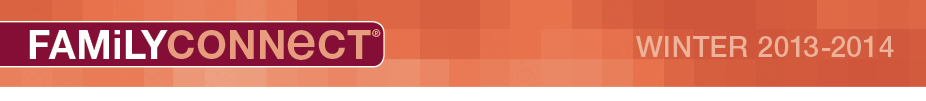 Zacchaeus Climbs a Tree to See JesusWEEK12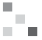 Bible PointJesus accepts everyone.Key Verse“Here I am! I stand at the door and knock. If anyone hears my voice and opens the door, I will come in and eat with him, and he with me” (Revelation 3:20).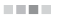 Sneak PeekDon’t miss next week when we discover that everyone is important to Jesus.We heard today how Jesus spotted Zacchaeus up in a tree and told Zacchaeus that he would come to his house that day. We also learned that people were very upset by this because Zacchaeus was a sinner. However, Jesus reminded the people that he came to seek, save, and love everyone unconditionally (Luke 19:1-10). Strengthen your family’s faith learning and growth at home with this easy idea.ParentsAsk your kids the following questions to encourage a family discussion about unconditional love. What’s unconditional love? What does unconditional love look like? Who are people who give you unconditional love? How can I help someone know Jesus’ unconditional love? As a family, brainstorm ways you could reach out to people who don’t know the love of Jesus yet. Commit to following through on one of those ideas this week.PrayLord, thank you for showing us unconditional love. We know we’re sinners and we need you to accept us just as we are. Please help us reach out to others who need to know about your unconditional love. In Jesus’ name, amen.Our family thanks God for:Our family talks to God about: